Дом.задание:   Повторить §4, 5, 9.  Выполнить задания:  Найдите значение выражения:                               1)        2)                                                                        3) при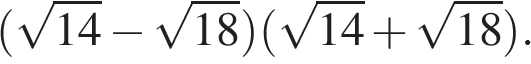 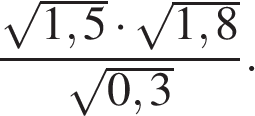 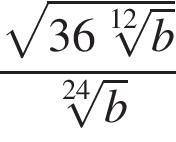 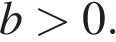 4)		5)   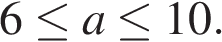 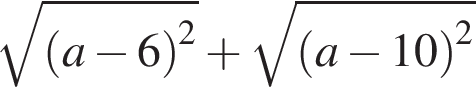 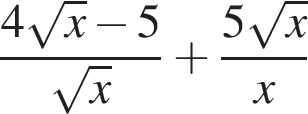                                                                       при6) 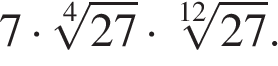 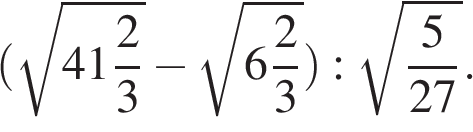  	7)	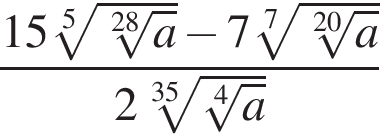 8)
                  9)             при   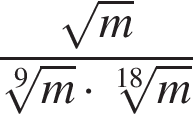 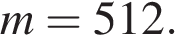                        
10)  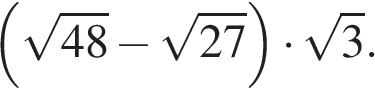 